МИНИСТЕРСТВО НАУКИ И ВЫСШЕГО ОБРАЗОВАНИЯ РОССИЙСКОЙ ФЕДЕРАЦИИФедеральное государственное бюджетное образовательное учреждениевысшего образования «Забайкальский государственный университет»(ФГБОУ ВО «ЗабГУ»)Факультет «Строительства и экологии»Кафедра « Математики  и  черчения»УЧЕБНЫЕ МАТЕРИАЛЫдля студентов заочной формы обучения(с полным сроком обучения и с ускоренным сроком обучения)по дисциплине «Начертательная геометрия»наименование дисциплины (модуля)для направления подготовки (специальности) 08.03.01.  "Строительство" специальности СП –  « Автомобильные  дороги и аэродромы».код и наименование направления подготовки (специальности)Общая трудоемкость дисциплины (модуля) – 4 зачетных единицыФорма текущего контроля в семестре – контрольная работа.Курсовая работа (курсовой проект) (КР, КП) – нет.Форма промежуточного контроля в 1 семестре – экзамен.                              МИНИСТЕРСТВО ОБРАЗОВАНИЯ И НАУКИ РОССИЙСКОЙ ФЕДЕРАЦИИФедеральное государственное бюджетное образовательное учреждениевысшего образования «Забайкальский государственный университет»(ФГБОУ ВО «ЗабГУ»)Факультет «Cтроительства и экологии»Кафедра « Математики  и  черчения»УЧЕБНЫЕ МАТЕРИАЛЫдля студентов заочной формы обучения(с полным сроком обучения и с ускоренным сроком обучения)по дисциплине «Начертательная геометрия»наименование дисциплины (модуля)для направления подготовки (специальности) 08.03.01.  "Строительство" специальности СП – Промышленное  и гражданское  строительствокод и наименование направления подготовки (специальности)Общая трудоемкость дисциплины (модуля) – 4 зачетных единицыФорма текущего контроля в семестре – контрольная работа.Курсовая работа (курсовой проект) (КР, КП) – нет.Форма промежуточного контроля в 1 семестре – экзамен.                              Краткое содержание курсаРаздел – «Начертательная геометрия», 1 семестр:     Введение. Предмет начертательная геометрия. Методы проецирования. Задание точки на комплексном чертеже Монжа. Линии на эпюре Монжа: пространственные, кривые, плоские. Классификация прямых. Поверхности вращения. Линейчатые поверхности. Конические и цилиндрические  поверхности общего вида. Нелинейчатые  поверхности.  Плоскость. Способы задания. Классификация плоскостей. Позиционные  задачи. Изображение  точек  и  прямых  на  плоскости  и  поверхности. Главные  линии  плоскости.  Теорема о проецировании  прямого  угла.  Пересечение  геометрических  образов ( частный и общий алгоритм). Пересечение  прямой  с  плоскостью и  поверхностью. Пересечение  двух  плоскостей. Пересечение  двух   поверхностей. Метрические  задачи. Способ  прямоугольного  треугольника. Взаимно перпендикулярные  прямые и плоскости. Определение  длины  отрезка  прямой  и  расстояний  между  геометрическими  образами. Способы  преобразования  комплексного чертежа. Способ  замены  плоскостей проекций.Семестр 1Форма текущего контроля Контрольная работа № 1 Контрольная работы выполняется в виде РГР (расчётно-графическое задание) – самостоятельная работа студента по индивидуальному заданию. Работа может быть выполнена как в «ручном», так и в «машинном» варианте в графическом редакторе «Компас – график».В первом семестре студенты выполняют первую  контрольную работу. Содержание контрольной работы берут у методиста кафедры ЧиНГ (ауд.  Э-304) или на сайте ЗабГУ в разделе «Заочное обучение». Номер варианта определяется по последнему числу номера зачётной книжки. Студенты выполняют контрольную работу с последующей защитой. Итоговым контролем знаний является письменный экзамен, который студент сдает в зимнюю сессию.  Допуском к экзамену является зачтенная контрольная работа и решение  практических  задач на практических занятиях.                       Контрольная  работа  №1   Содержание контрольной работы в 1 семестреЛист 1 (формат А3).Задача 1. Определить расстояние от точки D до плоскости , заданной треугольником АВС.Задача 2. Построить  плоскость,  параллельную  плоскости Σ(∆АВС), заданной треугольником АВС и отстоящую от нее на расстоянии, равном «а» мм.Задача 3. Через прямую DF провести плоскость, перпендикулярную треугольнику АВС, построить линию пересечения этих двух плоскостей, определить видимость. Данные для своего варианта  взять из  таб. А1.Лист 2 (формат А3).Задача 4. Построить линию пересечения двух поверхностей с указанием видимости. Данные для своего варианта взять из  табл. А2.Лист 3 (формат А3)Задача 5. Построить линию пересечения двух поверхностей. Данные для своего варианта взять из  табл. А3.Методические рекомендации по выполнению заданий:Графические работы выполняются на форматах А3 оформленных рамкой чертежа и штампом «Основная надпись» по форме №1 ГОСТ 2.106-2006. Ориентация формата – горизонтальная. В маркировке чертежа указывается учебное заведение, номер контрольной работы, номер варианта, номер листа в контрольной работе, наименование изучаемого раздела (например, ЗабГУ 01 05 01 ГН, где 01 – контрольная работа №1; 05 – вариант № 5; 01 – первый лист контрольной работы; ГН – раздел «Начертательная геометрия»).Работы выполняются и оформляются согласно ГОСТам ЕСКД: ГОСТ 2.301-68 «Форматы», ГОСТ 2.302-68 «Масштабы», ГОСТ 2.303-68 «Линии», ГОСТ 2.304-81 «Шрифты чертежные».Для выполнения контрольной работы рекомендуется использовать учебное пособие для студентов-заочников:  Никульшина Н. Я.  Начертательная геометрия: учеб. пособие.- / Н. Я. Никульшина - Чита:  ЗабГУ. 2006, - 129с. Никульшина Н. Я.  Планета геометрических  образов :  учеб.  пособие.- / Н. Я. Никульшина, Е. В. Масалова - Чита: ЗабГУ. 2016, -217с.Задания для выполнения контрольной работы №1  в 1 семестре для листов 1, 2,3Указания к решению задачи 1:В левой половине листа по заданным координатам точек А, В, С строят проекции плоскости и точки D, согласно своего варианта.Анализ. Дана плоскость общего положения Σ(∆АВС) и точка D. Расстояние от точки до плоскости измеряется длиной перпендикуляра, опущенного из заданной точки на плоскость.Решение.1. Находим направление перпендикуляра, для чего проводим в плоскости Σ(∆АВС) горизонталь h(h1,h2), фронталь f(f1,f2). Из точки D(D1,D2) проводим проекции перпендикуляра n1h1, n1D1, n2f2, n2D2.2. Строим точку пересечения К(К1,К2) перпендикуляра n(n1,n2) с плоскостью Σ(∆АВС).3. Определяем расстояние от точки D(D1,D2) до плоскости  способом прямоугольного треугольника, которое равно │DK│.Указания к решению задачи 2:Задачи 2 и 1 совмещаем на одном чертеже. 1. Для построения плоскости, параллельной заданной, используем условие параллельности плоскостей. Т.к. плоскость Г должна находиться на расстоянии «а» от плоскости Σ, на натуральной величине │DK│ от точки К отложим величину, равную «а», получим точку Р. Построим проекции Р1 и Р2 на проекциях n1 и n2. 2. Плоскость Г зададим двумя пересекающимися прямыми Г(с∩b), причем с2║А2В2, b2║В2С2, с1║А1В1, b1║В1С1.Указания к решению задачи 3:Задача 3 выполняется в правой половине листа. По заданным координатам строим проекции плоскости Σ(∆АВС) и проекции точек D(D1,D2) и Е(Е1,Е2).                            1. Строим горизонталь h(h1,h2) и фронталь f(f1,f2) в плоскости Σ.2. Строим проекции перпендикуляра n(n1,n2) из точки D(D1,D2) на плоскость Σ. n1 D1, n1h1, n2 D2, n2f2. Г(DE,n)Σ(∆АВС).3. Строим линию пересечения двух плоскостей, применив способ вспомогательных секущих плоскостей. Видимость определяем с помощью конкурирующих точек скрещивающихся прямых, принадлежащих этим плоскостям.Таблица А.1Данные к задаче 1, 2, 3 (координаты и размеры в мм)                          Пример выполнения  листа 1Лист 2 (формат А3).Задача 4. Построить линию пересечения двух поверхностей с указанием видимости. Данные для своего варианта взять из  табл. А2.Пример выполнения листа 2 приведен на рис.Пример. Построить линию пересечения двух поверхностей: цилиндра Ф и открытого тора Λ.Решение: Проанализируем положение данных поверхностей. Цилиндрическая поверхность является проецирующей, т.е. ФП1. Горизонтальная проекция линии пересечения совпадает с окружностью, которой на плоскости П1 изображается цилиндрическая поверхность. Фронтальная проекция может быть построена по принадлежности точек линии пересечения поверхности тора с помощью его параллелей.Фронтальные проекции точек линии пересечения – А2 и В2 – найдены на линиях оснований цилиндра и тора. F(F1) – на нижней очерковой линии горизонтальной проекции тора.Далее построены фронтальные проекции остальных характерных точек – С(С2), D(D2), D′(D′2) – на очерковых образующих цилиндра с помощью параллели m(m1,m2).Точки К(К2), К′(К′2) и  Е(Е2)  на  очерке  фронтальной  проекциитора (экваторе и горле). Остальные проекции точек L(L2), P(P2), M(M2) с помощью параллелей m′, m′′.Видимость определяется только фронтальной проекции линии пересечения.                    Пример  выполнения листа 2                                                                                                                                 Таблица А.2Лист 3 (формат А3).Задача 5. Построить линию пересечения двух поверхностей. Данные для своего варианта взять из  табл. А3.Пример. Построить линию пересечения поверхностей призмы Ф(Ф1,Ф2) и усеченного конуса Λ(Λ1,Λ2).Решение: Обе поверхности занимают общее положение. Построение линии пересечения выполняется с помощью вспомогательных секущих плоскостей.Построение точки 1 выполняем с помощью плоскости Г(Г2)║П1, Г2=а2, которую проведем через ребро а. Г∩Λ=m(m1,m2) – линией пересечения поверхности конуса с плоскостью Г является параллель с радиусом О2А2.Г∩Ф=а(а1,а2). Искомая точка 1=а∩m, т.е. 11=а1∩m1, 12 – по линии связи.  Аналогично построены точки 2 и 3.Точки 4 и 5 являются точками пересечения основания конуса с ребрами b и с, лежащими в плоскости основания.Для построения промежуточных точек 6 и 7 проводим вспомогательную плоскость Σ(Σ2)║П1. Σ∩Λ=k(k1,k2), Σ∩Ф=ℓ(ℓ1ℓ2) k1∩ℓ1=61, k1∩ℓ′1=71. Точки 62 и 72 построены обычно.                                               Пример  выполнения листа  3 Таблица  А.3Упражнение по технике отмывки чертежейГлавное назначение отмывки – с наибольшей выразительностью передать на изображении форму объекта, которую не может четко передать линейный чертеж. Это достигается передачей светотени и воздушной перспективы.Отмывку можно выполнять тушью или акварельными красками слабой консистенции. Если окрашиваемая площадь невелика, лист бумаги можно не наклеивать на планшет, а приколоть, как обычно, кнопками. Перед отмывкой необходимо лист бумаги смочить. Смачивать бумагу с избытком воды не рекомендуется, т.к. она при высыхании может лопнуть. Для отмывки используют мягкие кисти. Лучшими являются колонковые. Можно пользоваться беличьими и барсучьими. Хорошая кисть, после того, как ее смочат водой и встряхнут, должна образовать острый конец. Начинают  отмывку с верхнего левого угла, равномерно прогоняя тушь горизонтальной полосой до правого края. При этом получится серая полоса с затеком в нижней части. Затем, набрав на кисть тушь, продолжают отмывку опять слева направо, но уже несколько ниже с захватом получившегося натека у ранее положенной полосы, не давая ей подсохнуть. Тем самым кисть как бы помогает туши стекать последовательными рядами вниз. Остаток туши у нижнего края снимают отжатой полусухой кистью. При выполнении указанных правил должен получиться ровный однородный тон. После высыхания наносят еще один-два слоя таким же образом, достигая необходимой силы тона. Надо учесть, что после высыхания тон туши светлеет. Указания к упражнению по отмывке. Упражнение выполняется  на  листе  формата  А4. Оно  состоит из отмывки четырех прямоугольников.Первый прямоугольник отмывается ровным светлым тоном в один прием. Второй прямоугольник отмывается в два приема, третий – в три приема, четвертый – в четыре.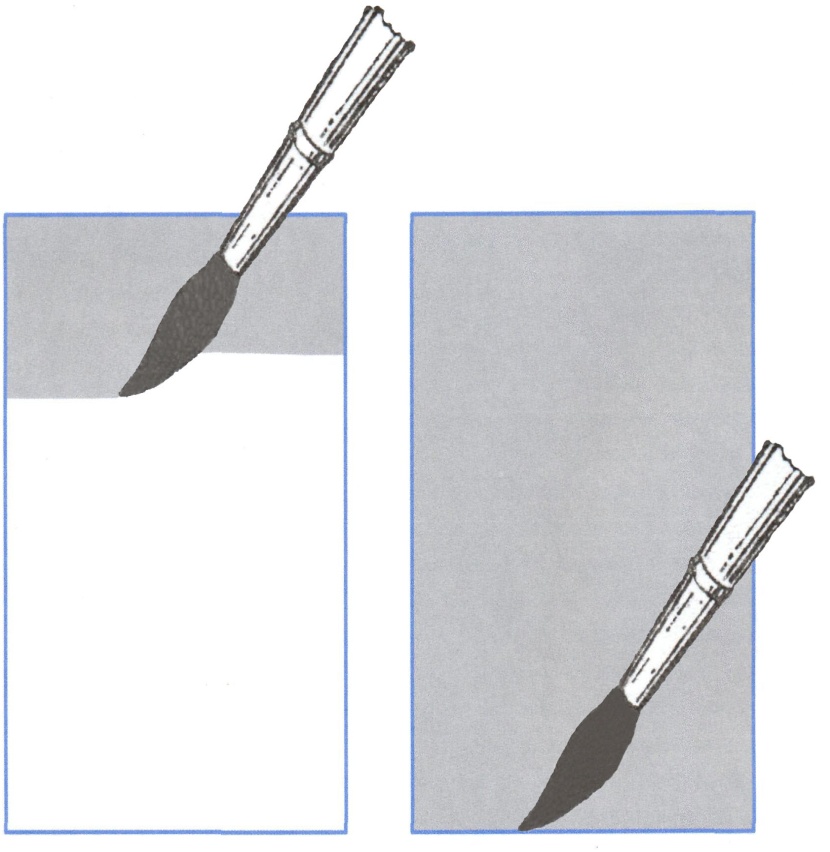 Техника отмывкиФорма промежуточного контроляЭкзамен  1 семестр1.Предмет начертательной геометрии.2.Методы проецирования.3.Задание точки на комплексном чертеже (к.ч.) Монжа.4.Линии на эпюре Монжа.5.Классификация прямых: общего положения, уровня, проецирующие.6.Поверхности. Способы задания. Определитель поверхности. Очерк. Каркас.7.Поверхности вращения.8. Конические и цилиндрические поверхности общего вида .   9. Пирамидальные   и  призматические  поверхности.                                                                                 10. Позиционные задачи.11. Принадлежность точек и линий плоскости и поверхности.12. Главные линии плоскости.13.Теорема о проецировании прямого угла.14. Пересечение геометрических образов – частный алгоритм:а) пересечение прямой с плоскостью и поверхностью.б) пересечение двух плоскостей.в) пересечение плоскости и поверхности.г) пересечение двух поверхностей.15. Пересечение геометрических образов – общий алгоритм:16.Перпендикулярность прямой и плоскости и двух плоскостей.17. Параллельность прямой и плоскости и двух плоскостей. 18.Метрические задачи.
19.  Определение длины отрезка и расстояний.20.Способ прямоугольного треугольника.          21.Способ замены плоскостей проекций: четыре основные задачи.Учебно-методическое и информационное обеспечение дисциплиныОсновная литература1. Буланже Г.В. Основы  начертательной  геометрии. Методика решения типовых позиционных и метрических задач:  учеб.пособие/ Г. В. Буланже. – М.: Высш. шк., 2010 г. – 181 с.2. Гордон В.О. Курс начертательной геометрии: учеб. пособие / В.О. Гордон, М.А. Семенцов-Огиевский. –24-е изд., стер. М.: Высш. шк, 2009 г. – 272с.3. Начертательная геометрия: учебник / Ю.И. Королёв. – СПБ.: Питер, 2006 г.4. Крылов, Н.Н. Начертательная геометрия: учебник / под ред. Н.Н. Крылова - 10-е  изд., стер.  – М.: Высш. шк., 2010 г. – 224 с.5. Инженерная графика: учебник / Н. П. Сорокин ( и др.),под. ред. Н. П. Сорокина - 4-е изд., стер.-СПб.: Лань, 2009г.-400с. 6. Строительное черчение:  учебник / Е. А. Гусарова ( и др.); под ред. Ю. О. Полежаева. -3-е изд. – М.: Академия, 2006 г.-336с. 7. Чекмарев А. А.  Начертательная геометрия и черчение: учебник / А. А. Чекмарев. - 2-е изд., перераб. и доп. - М. :  Высшее образование, 2006. -471с.                      Дополнительная  литература 1.   Павлова А.А. Начертательная геометрия: учебник / А.А. Павлова. – М.: Гуманитар. изд. Центр ВЛАДОС, 2005 г.2.  Фролов, С.А. Начертательная геометрия: учебник / С.А. Фролов. – 3-е изд., испр. и доп. – М.: ИНФРА-М, 2007. – 286 с.  3.  Полежаев Ю. О. Инженерная  графика    :  учебник /  Ю. О. Полежаев. – М.:  Академия, 2011 г. – 416 с.4. Каминский В. П. Строительное  черчение:  учебник / В. П. Каминский, О. В. Георгиевский, Б. В. Будасов. - 6-е изд.,перераб. и доп. – М.: Архитектура-С, 2006 г. -456с.5.  Чекмарёв, А.А. Начертательная геометрия: учебник / А.А. Чекмарёв. – М.: Гуманитар. изд. Центр ВЛАДОС, 2005 г.6.  ГОСТы. Сборник стандартов.7.Георгиевский О. В. Правила выполнения архитектурно- строительных чертежей: учеб. пособие / О. В. Георгиевский,- 2-е изд., испр. и доп. - М.: Астрель, АСТ, Харвест, 2007. -112с.  Собственные учебные пособия1. Крылова, В.Д. Начертательная геометрия: позиционные задачи: учеб. пособие / В.Д. Крылова, О.А. Исаченко. – Чита: ЗабГУ, 2012 г. – 253 с.2. Альстер Т.М. Изделия и соединения: учебное пособие. -/ Т. М. Альстер.- Чита: ЧитГУ, 2010. – 177 с.  3. Матвеева Н.Н. и другие. Решебник по начертательной геометрии: эл. учеб. пособие – Чита, ЧитГУ, 2008г. 4.  Никульшина Н. Я.  Проектно-конструкторские чертежи для  строителей:  учеб. пособие / Н. Я.  Никульшина,Е. В. Масалова.  - Чита: ЗабГУ,  2014г. -216 с. 5. Никульшина Н. Я.  Начертательная геометрия: учеб. пособие.- / Н. Я. Никульшина. - Чита:  ЧитГУ, 2006. - 129с. 6.  Никульшина Н. Я.  Планета геометрических  образов:  учеб. пособие / Н. Я. Никульшина, Е. В. Масалова. - Чита: ЗабГУ, 2016. - 217с.Преподаватель ___________            Никульшина Наталья ЯковлевнаподписьЗаведующий кафедрой ___________  Швецова  Ирина  ИвановнаподписьМИНИСТЕРСТВО ОБРАЗОВАНИЯ И НАУКИ РОССИЙСКОЙ ФЕДЕРАЦИИФедеральное государственное бюджетное образовательное учреждениевысшего образования «Забайкальский государственный университет»(ФГБОУ ВО «ЗабГУ»)Факультет «Cтроительства и экологии»Кафедра « Математики  и  черчения»УЧЕБНЫЕ МАТЕРИАЛЫдля студентов заочной формы обучения(с полным сроком обучения)по дисциплине «Начертательная геометрия»наименование дисциплины (модуля)для направления подготовки (специальности) 08.03.01.  "Строительство" специальности СП – «  Экспертиза  и  управление  недвижимостью»код и наименование направления подготовки (специальности)Общая трудоемкость дисциплины (модуля) – 4 зачетных единицыФорма текущего контроля в семестре – контрольная работа.Курсовая работа (курсовой проект) (КР, КП) – нет.Форма промежуточного контроля в 1 семестре – экзамен.                              Краткое содержание курсаРаздел – «Начертательная геометрия», 1 семестр:     Введение. Предмет начертательная геометрия. Методы проецирования. Задание точки на комплексном чертеже Монжа. Линии на эпюре Монжа: пространственные, кривые, плоские. Классификация прямых. Поверхности вращения. Линейчатые поверхности. Конические и цилиндрические  поверхности общего вида. Нелинейчатые  поверхности.  Плоскость. Способы задания. Классификация плоскостей. Позиционные  задачи. Изображение  точек  и  прямых  на  плоскости  и  поверхности. Главные  линии  плоскости.  Теорема о проецировании  прямого  угла.  Пересечение  геометрических  образов ( частный и общий алгоритм). Пересечение  прямой  с  плоскостью и  поверхностью. Пересечение  двух  плоскостей. Пересечение  двух   поверхностей. Метрические  задачи. Способ  прямоугольного  треугольника. Взаимно перпендикулярные  прямые и плоскости. Определение  длины  отрезка  прямой  и  расстояний  между  геометрическими  образами. Способы  преобразования  комплексного чертежа. Способ  замены  плоскостей проекций.Семестр 1Форма текущего контроля Контрольная работа № 1 Контрольная работы выполняется в виде РГР (расчётно-графическое задание) – самостоятельная работа студента по индивидуальному заданию. Работа может быть выполнена как в «ручном», так и в «машинном» варианте в графическом редакторе «Компас – график».В первом семестре студенты выполняют первую  контрольную работу. Содержание контрольной работы берут у методиста кафедры ЧиНГ (ауд.  Э-304) или на сайте ЗабГУ в разделе «Заочное обучение». Номер варианта определяется по последнему числу номера зачётной книжки. Студенты выполняют контрольную работу с последующей защитой. Итоговым контролем знаний является письменный экзамен, который студент сдает в зимнюю сессию.  Допуском к экзамену является зачтенная контрольная работа и решение  практических  задач на практических занятиях.                       Контрольная  работа  №1   Содержание контрольной работы в 1 семестреЛист 1 (формат А3).Задача 1. Определить расстояние от точки D до плоскости , заданной треугольником АВС.Задача 2. Построить  плоскость,  параллельную  плоскости Σ(∆АВС), заданной треугольником АВС и отстоящую от нее на расстоянии, равном «а» мм.Задача 3. Через прямую DF провести плоскость, перпендикулярную треугольнику АВС, построить линию пересечения этих двух плоскостей, определить видимость. Данные для своего варианта  взять из  таб. А1.Лист 2 (формат А3).Задача 4. Построить линию пересечения двух поверхностей с указанием видимости. Данные для своего варианта взять из  табл. А2.Лист 3 (формат А3)Задача 5. Построить линию пересечения двух поверхностей. Данные для своего варианта взять из  табл. А3.Методические рекомендации по выполнению заданий:Графические работы выполняются на форматах А3 оформленных рамкой чертежа и штампом «Основная надпись» по форме №1 ГОСТ 2.106-2006. Ориентация формата – горизонтальная. В маркировке чертежа указывается учебное заведение, номер контрольной работы, номер варианта, номер листа в контрольной работе, наименование изучаемого раздела (например, ЗабГУ 01 05 01 ГН, где 01 – контрольная работа №1; 05 – вариант № 5; 01 – первый лист контрольной работы; ГН – раздел «Начертательная геометрия»).Работы выполняются и оформляются согласно ГОСТам ЕСКД: ГОСТ 2.301-68 «Форматы», ГОСТ 2.302-68 «Масштабы», ГОСТ 2.303-68 «Линии», ГОСТ 2.304-81 «Шрифты чертежа».Для выполнения контрольной работы рекомендуется использовать учебное пособие для студентов-заочников:  Никульшина Н. Я.  Начертательная геометрия: учеб. пособие.- / Н. Я. Никульшина - Чита:  ЗабГУ. 2006, - 129с. Никульшина Н. Я.  Планета геометрических  образов :  учеб.  пособие.- / Н. Я. Никульшина, Е. В. Масалова - Чита: ЗабГУ. 2016, -217с.Задания для выполнения контрольной работы №1  в 1 семестре для листов 1, 2,3Указания к решению задачи 1:В левой половине листа по заданным координатам точек А, В, С строят проекции плоскости и точки D, согласно своего варианта.Анализ. Дана плоскость общего положения Σ(∆АВС) и точка D. Расстояние от точки до плоскости измеряется длиной перпендикуляра, опущенного из заданной точки на плоскость.Решение.1. Находим направление перпендикуляра, для чего проводим в плоскости Σ(∆АВС) горизонталь h(h1,h2), фронталь f(f1,f2). Из точки D(D1,D2) проводим проекции перпендикуляра n1h1, n1D1, n2f2, n2D2.2. Строим точку пересечения К(К1,К2) перпендикуляра n(n1,n2) с плоскостью Σ(∆АВС).3. Определяем расстояние от точки D(D1,D2) до плоскости  способом прямоугольного треугольника, которое равно │DK│.Указания к решению задачи 2:Задачи 2 и 1 совмещаем на одном чертеже. 1. Для построения плоскости, параллельной заданной, используем условие параллельности плоскостей. Т.к. плоскость Г должна находиться на расстоянии «а» от плоскости Σ, на натуральной величине │DK│ от точки К отложим величину, равную «а», получим точку Р. Построим проекции Р1 и Р2 на проекциях n1 и n2. 2. Плоскость Г зададим двумя пересекающимися прямыми Г(с∩b), причем с2║А2В2, b2║В2С2, с1║А1В1, b1║В1С1.Указания к решению задачи 3:Задача 3 выполняется в правой половине листа. По заданным координатам строим проекции плоскости Σ(∆АВС) и проекции точек D(D1,D2) и Е(Е1,Е2).                            1. Строим горизонталь h(h1,h2) и фронталь f(f1,f2) в плоскости Σ.2. Строим проекции перпендикуляра n(n1,n2) из точки D(D1,D2) на плоскость Σ. n1 D1, n1h1, n2 D2, n2f2. Г(DE,n)Σ(∆АВС).3. Строим линию пересечения двух плоскостей, применив способ вспомогательных секущих плоскостей. Видимость определяем с помощью конкурирующих точек скрещивающихся прямых, принадлежащих этим плоскостям.Таблица А.1Данные к задаче 1, 2, 3 (координаты и размеры в мм)                          Пример выполнения  листа 1Лист 2 (формат А3).Задача 4. Построить линию пересечения двух поверхностей с указанием видимости. Данные для своего варианта взять из  табл. А2.Пример выполнения листа 2 приведен на рис.Пример. Построить линию пересечения двух поверхностей: цилиндра Ф и открытого тора Λ.Решение: Проанализируем положение данных поверхностей. Цилиндрическая поверхность является проецирующей, т.е. ФП1. Горизонтальная проекция линии пересечения совпадает с окружностью, которой на плоскости П1 изображается цилиндрическая поверхность. Фронтальная проекция может быть построена по принадлежности точек линии пересечения поверхности тора с помощью его параллелей.Фронтальные проекции точек линии пересечения – А2 и В2 – найдены на линиях оснований цилиндра и тора. F(F1) – на нижней очерковой линии горизонтальной проекции тора.Далее построены фронтальные проекции остальных характерных точек – С(С2), D(D2), D′(D′2) – на очерковых образующих цилиндра с помощью параллели m(m1,m2).Точки К(К2), К′(К′2) и  Е(Е2)  на  очерке  фронтальной  проекциитора (экваторе и горле). Остальные проекции точек L(L2), P(P2), M(M2) с помощью параллелей m′, m′′.Видимость определяется только фронтальной проекции линии пересечения.                    Пример  выполнения листа 2                                                                                                                                 Таблица А.2Лист 3 (формат А3).Задача 5. Построить линию пересечения двух поверхностей. Данные для своего варианта взять из  табл. А3.Пример. Построить линию пересечения поверхностей призмы Ф(Ф1,Ф2) и усеченного конуса Λ(Λ1,Λ2).Решение: Обе поверхности занимают общее положение. Построение линии пересечения выполняется с помощью вспомогательных секущих плоскостей.Построение точки 1 выполняем с помощью плоскости Г(Г2)║П1, Г2=а2, которую проведем через ребро а. Г∩Λ=m(m1,m2) – линией пересечения поверхности конуса с плоскостью Г является параллель с радиусом О2А2.Г∩Ф=а(а1,а2). Искомая точка 1=а∩m, т.е. 11=а1∩m1, 12 – по линии связи.  Аналогично построены точки 2 и 3.Точки 4 и 5 являются точками пересечения основания конуса с ребрами b и с, лежащими в плоскости основания.Для построения промежуточных точек 6 и 7 проводим вспомогательную плоскость Σ(Σ2)║П1. Σ∩Λ=k(k1,k2), Σ∩Ф=ℓ(ℓ1ℓ2) k1∩ℓ1=61, k1∩ℓ′1=71. Точки 62 и 72 построены обычно.                                                                            Пример  выполнения листа 3Таблица  А.3                   Форма промежуточного контроля                           Экзамен  1 семестр1.Предмет начертательной геометрии.2.Методы проецирования.3.Задание точки на комплексном чертеже (к.ч.) Монжа.4.Линии на эпюре Монжа.5.Классификация прямых: общего положения, уровня, проецирующие.6.Поверхности. Способы задания. Определитель поверхности. Очерк. Каркас.7.Поверхности вращения.8. Конические и цилиндрические поверхности общего вида .   9. Пирамидальные   и  призматические  поверхности.                                                                                 10. Позиционные задачи.11. Принадлежность точек и линий плоскости и поверхности.12. Главные линии плоскости.13.Теорема о проецировании прямого угла.14. Пересечение геометрических образов – частный алгоритм:а) пересечение прямой с плоскостью и поверхностью.б) пересечение двух плоскостей.в)пересечение плоскости и поверхности.г) пересечение двух поверхностей.15. Пересечение геометрических образов – общий алгоритм:16.Перпендикулярность прямой и плоскости и двух плоскостей.17. Параллельность прямой и плоскости и двух плоскостей. 18.Метрические задачи.
19.  Определение длины отрезка и расстояний.20.Способ прямоугольного треугольника.          21.Способ замены плоскостей проекций: четыре основные задачи.Учебно-методическое и информационное обеспечение дисциплиныОсновная литература1. Буланже Г.В. Основы  начертательной  геометрии. Методика решения типовых позиционных и метрических задач:  учеб.пособие/ Г. В. Буланже. – М.: Высш. шк., 2010 г. – 181 с.2. Гордон В.О. Курс начертательной геометрии: учеб. пособие / В.О. Гордон, М.А. Семенцов-Огиевский. –24-е изд., стер. М.: Высш. шк, 2009 г. – 272с.3. Начертательная геометрия: учебник / Ю.И. Королёв. – СПБ.: Питер, 2006 г.4. Крылов, Н.Н. Начертательная геометрия: учебник / под ред. Н.Н. Крылова - 10-е  изд., стер.  – М.: Высш. шк., 2010 г. – 224 с.5. Инженерная графика: учебник / Н. П. Сорокин ( и др.),под. ред. Н. П. Сорокина - 4-е изд., стер.-СПб.: Лань, 2009г.-400с. 6. Строительное черчение:  учебник / Е. А. Гусарова ( и др.); под ред. Ю. О. Полежаева. -3-е изд. – М.: Академия, 2006 г.-336с. 7. Чекмарев А. А.  Начертательная геометрия и черчение: учебник / А. А. Чекмарев. - 2-е изд., перераб. и доп. - М. :  Высшее образование, 2006. -471с.                      Дополнительная  литература               1.   Павлова А.А. Начертательная геометрия: учебник / А.А. Павлова. – М.: Гуманитар. изд. Центр ВЛАДОС, 2005 г.2.  Фролов, С.А. Начертательная геометрия: учебник / С.А. Фролов. – 3-е изд., испр. и доп. – М.: ИНФРА-М, 2007. – 286 с.              3.  Полежаев Ю. О. Инженерная  графика    :  учебник /  Ю. О. Полежаев. – М.:  Академия, 2011 г. – 416 с.4. Каминский В. П. Строительное  черчение:  учебник / В. П. Каминский, О. В. Георгиевский, Б. В. Будасов. - 6-е изд.,перераб. и доп. – М.: Архитектура-С, 2006 г. -456с.5.  Чекмарёв, А.А. Начертательная геометрия: учебник / А.А. Чекмарёв. – М.: Гуманитар. изд. Центр ВЛАДОС, 2005 г.6.  ГОСТы. Сборник стандартов.7.Георгиевский О. В. Правила выполнения архитектурно- строительных чертежей: учеб. пособие / О. В. Георгиевский,- 2-е изд., испр. и доп. - М.: Астрель, АСТ, Харвест, 2007. -112с.  Собственные учебные пособия1. Крылова, В.Д. Начертательная геометрия: позиционные задачи: учеб. пособие / В.Д. Крылова, О.А. Исаченко. – Чита: ЗабГУ, 2012 г. – 253 с.2. Альстер Т.М. Изделия и соединения: учебное пособие. -/ Т. М. Альстер.- Чита: ЧитГУ, 2010. – 177 с.  3. Матвеева Н.Н. и другие. Решебник по начертательной геометрии: эл. учеб. пособие – Чита, ЧитГУ, 2008г.               4.  Никульшина Н. Я.  Проектно-конструкторские чертежи для  строителей:  учеб. пособие / Н. Я.  Никульшина,Е. В. Масалова.  - Чита: ЗабГУ,  2014г. -216 с.               5. Никульшина Н. Я.  Начертательная геометрия: учеб. пособие.- / Н. Я. Никульшина. - Чита:  ЧитГУ, 2006. - 129с.                6.  Никульшина Н. Я.  Планета геометрических  образов:  учеб. пособие / Н. Я. Никульшина, Е. В. Масалова. - Чита: ЗабГУ, 2016. - 217с.Преподаватель ___________            Никульшина Наталья ЯковлевнаподписьЗаведующий кафедрой ___________  Швецова  Ирина ИвановнаНомер вариантаТочкиКоординатыКоординатыКоординатыНомер вариантаТочкиКоординатыКоординатыКоординатыНомер вариантаТочкиxyzНомер вариантаТочкиxyz1ABCDEа=2014070901302050201302050401101001206ABCDEа=2519020130301809030150140701208010150802ABCDEа=35150802020150401208020808012040130607ABCDEа=1515060201201306030140120102013060120203ABCDEа=4016090301302090201301303010010100101108ABCDEа=351701204018010400901303030160701301304ABCDEа=4510905015110451070104010207050359ABCDEа=50120901040601304020140104010020120105ABCDEа=5006090800702050904060803080500ABCDEа=4017080301502080201202050202012012060Номер вариантаТочкиКоординатыКоординатыКоординатыНомер вариантаТочкиКоординатыКоординатыКоординатыНомер вариантаТочкиxyzНомер вариантаТочкиxyz1ABCDEа=2014070901302050201302050401101001206ABCDEа=2519020130301809030150140701208010150802ABCDEа=35150802020150401208020808012040130607ABCDEа=1515060201201306030140120102013060120203ABCDEа=4016090301302090201301303010010100101108ABCDEа=351701204018010400901303030160701301304ABCDEа=4510905015110451070104010207050359ABCDEа=50120901040601304020140104010020120105ABCDEа=5006090800702050904060803080500ABCDEа=4017080301502080201202050202012012060